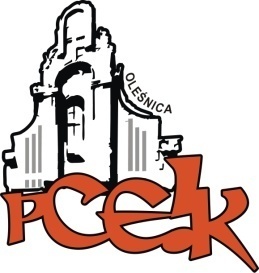 Zapraszamynauczycieli, rodziców-wychowanków PCEiK i wszystkich pracowników szkół i placówek oświatowych 
z terenu powiatu oleśnickiego zainteresowanych rozwojem osobistym 
do udziału w warsztatach w ramach:
ZIMOWEJ AKADEMII NAUCZYCIELA      PILATES – a dbałość o kondycję fizyczną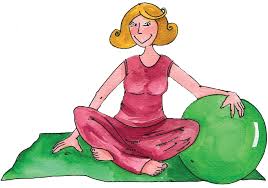 KOD: AW 04Termin:  19.01.2017 r., 26.01.2017 r., 02.02.2017 r., 09.02.2017 r., 02.03.2017 r., 09.03.2017 r. godz. 17.00-18.30Czas trwania:  12 godzin dydaktycznych (6x2 godziny dydaktyczne)Osoba prowadząca:  Klaudia Skadorwa, mgr wychowania fizycznego ze specjalnością rekreacja i turystyka, 
                                                                         instruktor PCEiK.Cele:Uczestnik potrafi wykonywać ćwiczenia: wspomagające układ oddechowy, wspomagające układ krwionośny,odciążające partie kręgosłupa, rozciągające, relaksujące.  Zagadnienia:Przeciwdziałanie bólom kręgosłupa. Faza napięcia i rozluźnienia mięśni. Prawidłowe oddychanie w czasie ćwiczeń.Osoby zainteresowane udziałem w formie doskonalenia prosimy o przesyłanie zgłoszeń do 17.01.2017 r. Zgłoszenie 
na szkolenie następuje poprzez wypełnienie załączonego formularza (Zgłoszenie udziału w formie doskonalenia) 
i przesłanie go pocztą mailową na adres: sekretariat@pceik.pl. Ponadto przyjmujemy zgłoszenia telefoniczne:071 314 01 72.
Odpłatność:Koszt udziału dla jednej osoby to 100 zł za 12 godzin dydaktycznych.Wpłaty na konto bankowe Numer konta: 26 9584 0008 2001 0011 4736 0005Rezygnacja z udziału w formie doskonalenia musi nastąpić w formie pisemnej faxem na numer: 071 314 01 72, najpóźniej na 3 dni robocze przed rozpoczęciem warsztatów. Rezygnacja w terminie późniejszym wiąże się z koniecznością pokrycia kosztów organizacyjnych w wysokości 50%. Nieobecność na zajęciach nie zwalnia z dokonania opłaty.
